Статья Синквейн -  игровая технология, как средство развития речи дошкольниковВоспитатель МБДОУ «Детский сад № 2 п. Верховье»Губачек Марина Станиславовнаhttps://solncesvet.ru/opublikovannyie-materialyi/sinkveyn--igrovaya-tehnologiya-kak-sreds.2262112648/Международный педагогический портал «Солнечный свет»В условиях введения ФГОС  перед педагогами дошкольного образования  встаёт много вопросов:- Как сделать современного дошкольника социально мобильным выпуская его  во взрослую жизнь, в школу?- Как научить умению выявлять, наблюдать, различать, классифицировать, оценивать, делать выводы, принимать продуманные решения?- Как вовлечь ребенка в интерактивную деятельность на занятиях?Проблема формирования речи у детей дошкольного возраста актуальна на сегодняшний день и является важной и трудно решаемой задачей. Успешное решение этой задачи необходимо как для подготовки детей к предстоящему школьному обучению, так и для комфортного общения с окружающими. Однако развитие речи у детей в настоящем времени представляет собой актуальную проблему, что обусловлено значимостью связной речи для дошкольников.Традиционная методика обучения дошкольников рекомендует использовать в качестве основного приема обучения образец рассказа педагога. Но опыт показывает, что дети воспроизводят рассказ воспитателя с незначительными изменениями, рассказы бедны выразительными средствами, лексический запас слов мал, в текстах практически отсутствуют простые распространенные и сложные предложения. Но главным недостатком является то, что ребенок сам не строит рассказ, а повторяет уже только  что услышанное. За одно занятие детям приходится выслушивать несколько однообразных однотипных рассказов. Детям этот вид деятельности становится скучным и неинтересным, они начинают отвлекаться. Одним из эффективных интересных методов который позволяет активизировать познавательную деятельность и способствует развитию речи, является работа над созданием нерифмованного стихотворения,  синквейна.Инновационность  данной методики состоит в том, что создаются условия для развития личности, способной критически мыслить, т. е. исключать лишнее и выделять главное, обобщать, классифицировать.Слово «синквейн» происходит от французского слова «пять» и означает «стихотворение, состоящее из пяти строк».Синквейн – это  стихотворение, написанное в соответствии с определёнными правилами.Значение этой технологии в обогащении и активизации глагольного словаря, словаря прилагательных, о грамматическом оформлении фразы, о развитии ассоциативного  и наглядно-образного мышления.     Специалисты отмечают, что у старших дошкольников часто имеются нарушения речи, бедный словарный запас, дети не умеют составлять рассказ по картинке, пересказать прочитанное, им трудно выучить наизусть стихотворение.Цель игровой технологии «Синквейн»: развитие связной речи дошкольников посредством составления синквейна с помощью символов, добиться умения выделять главную мысль текста, а также выражать свои мысли.Задачи: -    закрепить понятия: предмет, признак предмета, действие предмета - научить использовать модели существительного, прилагательного и глагола при составлении предложений-   учить выделять главную мысль, классифицировать-   автоматизировать корригируемые звуки речи-   пополнять и активизировать слова-   формировать умение  кратко пересказывать  текст - обучить самостоятельной работе по составлению синквейна с опорой на алгоритм-модель    Составление синквейна – один из способов частичного решения этих проблем. Уже в дошкольном возрасте можно учить детей составлять синквейны.Синквейн уместно составлять в конце каждой лексической темы, когда у детей уже имеется достаточный словарный запас по данной теме. На первых порах планируется при составлении синквейна работа с детьми в парах, в малых группах и только затем – индивидуально.  Необходимо поощрять синквейны, в которых содержится наиболее точная характеристика различных сторон темы или предмета. Алгоритм  составления  синквейнаСинквейн состоит из пяти строк, его форма напоминает елочку.- Первая строка –  это заголовок, тема, состоящие из одного слова (обычно существительное, означающее предмет или действие, о котором идёт речь).- Вторая строка – два слова. Прилагательные. Это описание признаков предмета или его свойства, раскрывающие тему.- Третья строка обычно состоит из трёх глаголов описывающих действия предмета.- Четвёртая строка – это словосочетание или предложение, состоящее из нескольких слов, которые отражают личное отношение автора синквейна к тому, о чем говорится в тексте.- Пятая строка – последняя. Одно слово – существительное для выражения своих чувств, ассоциаций, связанных с предметом, синоним первого слова.      Предполагается, что с детьми дошкольного возраста строгое соблюдение правил составления синквейна не обязательно.В чем же состоит эффективность синквейна в развитии образной речи дошкольника.•        Во-первых, его простота. Синквейн могут составить все.•        Во-вторых, в составлении синквейна каждый ребенок может реализовать свои творческие, интеллектуальные возможности.•        Синквейн является игровым приемом.•        Составление синквейна используется как заключительное задание по пройденному материалу.•        Составление синквейна используется для проведения рефлексии, анализа и синтеза полученной информации.Инновационность  данной методики состоит в том, что создаются условий для развития личности, способной критически мыслить, т. е. исключать лишнее и выделять главное, обобщать, классифицировать.Синквейн можно составить о природе, о картине и сказочном герое, о маме и папе, о настроении. Можно с помощью синквейна сочинить стихотворение на любое событие или праздник. Это форма свободного творчества, которая направлена на развитие умение находить в большом потоке информации самые главные и существенные признаки, анализировать, делать выводы, кратко формулировать свои высказывания.    При составлении синквейна с дошкольниками нужно помнить, что необходимо составлять его только на темы, хорошо известные детям и обязательно показывать образец.    Если составление вызывает затруднение, то можно помочь наводящими вопросами.     Нужно быть готовым к тому, что не всем детям может понравиться составление синквейна, потому что работа над ним требует определенного осмысления, словарного запаса, и умения выражать свои мысли. Поэтому необходимо помогать и поощрять стремление детей составить синквейн или отвечать на вопросы. Постепенно дети привыкнут к правилам написания нерифмованных стихотворений, а их составление превратится в игру. И незаметно для самих детей игра в синквейн станет для них весёлым и занимательным занятием. Дети будут гордиться своими достижениями!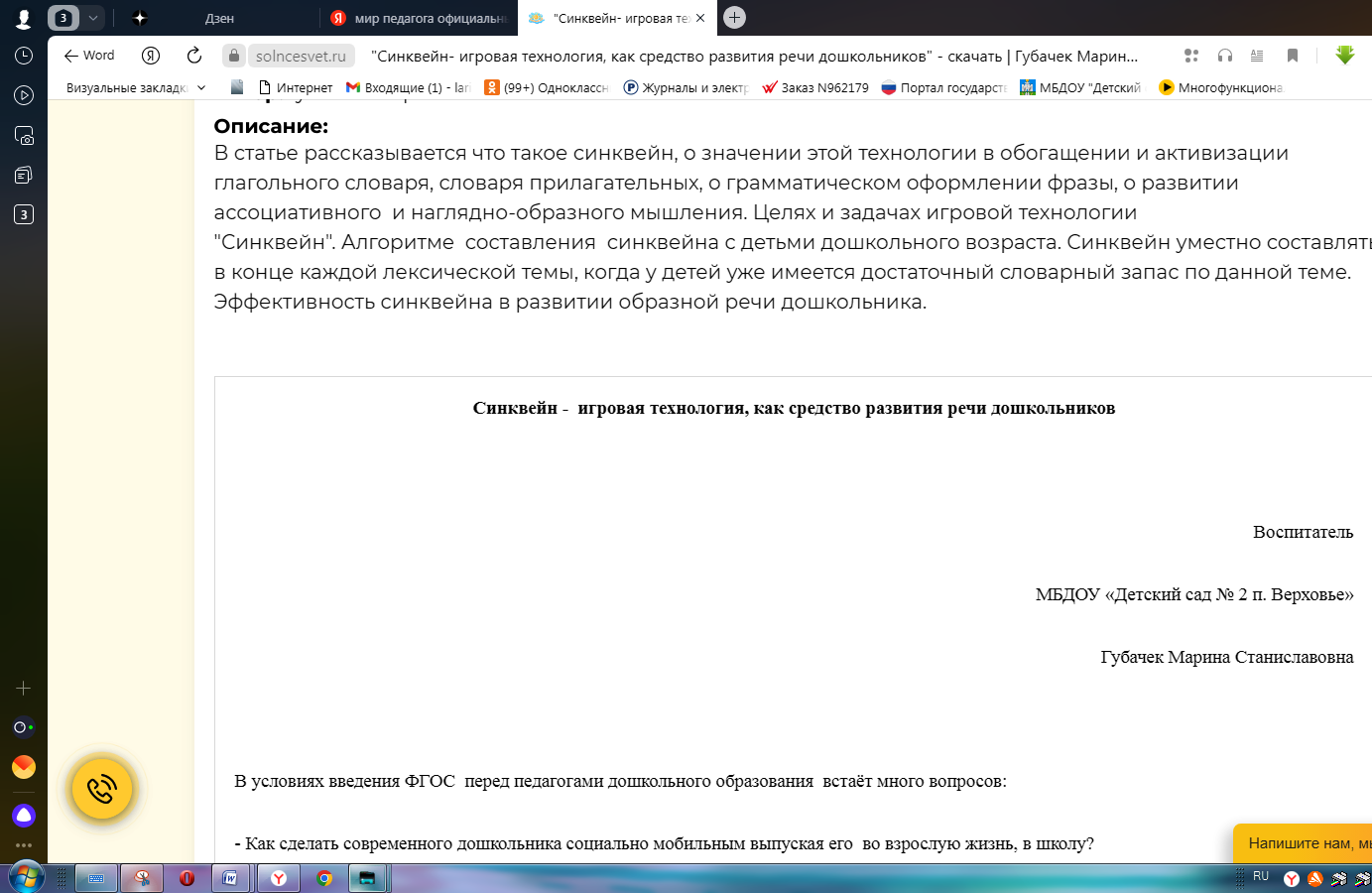 